Upravni odjel prostorno uređenje,    graditeljstvo i zaštitu okoliša Povjerenstvo za provedbu OglasaKLASA: 112-03/16-01/4URBROJ: 2170/1-06-02/5-16-65Rijeka, 19. kolovoza 2016.Povjerenstvo za provedbu Oglasa za prijam u službu 1 izvršitelja / izvršiteljice na određeno vrijeme od 6 mjeseci radi obavljanja poslova čiji se opseg privremeno povećao, na radno mjesto „Viši stručni suradnik / Viša stručna suradnica za prostorno uređenje i zaštitu okoliša“ u Upravnom odjelu za prostorno uređenje, graditeljstvo i zaštitu okoliša Primorsko-goranske županije, temeljem članka 20. Zakona o službenicima i namještenicima u lokalnoj i područnoj (regionalnoj) samoupravi („Narodne novine“ broj 86/08 i 61/11), objavljuje slijedećuO B A V I J E S To vremenu održavanja prethodne provjere znanja i sposobnosti kandidata / kandidatkinjaPisano testiranje održati će se u četvrtak 08. rujna 2016. godine, na adresi Rijeka, Riva 10,  I kat, soba 123, prema slijedećem rasporedu:Za radna mjesta:„Viši stručni suradnik/ Viša stručna suradnica za prostorno uređenje i graditeljstvo“ u Ispostavi u Crikvenici, Krku, Malom Lošinju i Opatiji, 1 izvršitelj / izvršiteljica na određeno vrijeme radi obavljanja poslova čiji se opseg privremeno povećao Kandidati čija prezimena počinju slovima od A do M: početak pisanog testiranja u 9,00 sati;Kandidati čija prezimena počinju slovima od N do Ž: početak pisanog testiranja u 10,00 sati.Pisano testiranje i intervju provodi se u cilju prethodne provjere znanja i sposobnosti kandidata / kandidatkinja koji / koje ispunjavaju formalne uvjete iz Oglasa za prijam u službu 1 službenika / službenice na određeno vrijeme u Upravni odjel za prostorno uređenje, graditeljstvo i zaštitu okoliša, objavljenog 21. srpnja 2016. godine na Hrvatskom zavodu za zapošljavanje i na web stranici Primorsko-goranske županije. Prethodnoj provjeri znanja i sposobnosti mogu pristupiti samo kandidati / kandidatkinje koji / koje ispunjavaju formalne uvjete iz Oglasa i koji dobiju poseban pisani poziv za testiranje. Za kandidata / kandidatkinju koji / koja ne pristupi pisanom testiranju i/ili intervjuu, smatrati će se da je povukao / povukla prijavu na predmetni Javni natječaj. Intervju s kandidatima / kandidatkinjama koje na pisanom testiranju ostvare najmanje ili više od 50% ukupnog broja bodova održati će se u petak 09. Rujna 2016. Godine, s početkom u 8.30 sati, na istom mjestu.Upute i obavijesti kandidatima / kandidatkinjama, te pravila i postupak prethodne provjere znanja i sposobnosti kandidata, objavljene su na web – stranici Primorsko-goranske županije: www.pgz.hr. Napomena: Po dolasku na prethodnu provjeru znanja i sposobnosti, od kandidata / kandidatkinja će biti zatraženo predočavanje odgovarajuće identifikacijske isprave radi utvrđivanja identiteta. 						          Predsjednica Povjerenstva		 	                                        v.r. Vladimira Vukelić, dipl.iur. 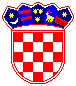     REPUBLIKA HRVATSKA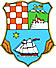    PRIMORSKO-GORANSKA          ŽUPANIJA